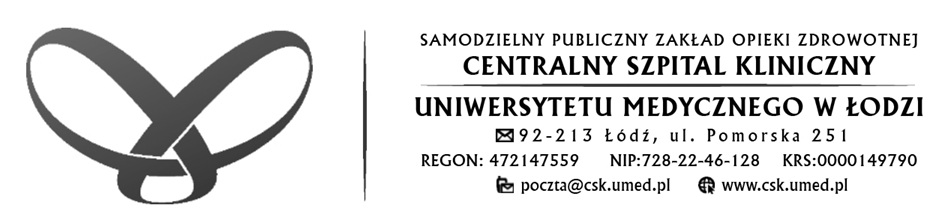 Łódź, dnia 26.07.2024 r. DZP / 64 / 2024Zapytanie ofertowe na zadanie pn.: 
„Najem urządzeń dozujących wodę z sieci wodociągowej na potrzeby SP ZOZ Centralnego Szpitala Klinicznego Uniwersytetu Medycznego w Łodzi przy ul. Pomorskiej 251”SP ZOZ Centralny Szpital Kliniczny Uniwersytetu Medycznego w Łodzi, 
ul. Pomorska 251, 92-213 Łódździałając na podstawie oszacowanej wartości zamówienia poniżej 130.000 złotych netto w oparciu o obowiązujące 
u Zamawiającego zasady składania zamówień i dokonywania zakupów, dla których ustawy Prawo zamówień publicznych nie stosuje się (t.j. Dz. U. 2023 poz. 1605 ze zm.), zaprasza do złożenia oferty cenowej.NAZWA I ADRES ZAMAWIAJĄCEGO:SP ZOZ Centralny Szpital Kliniczny Uniwersytetu Medycznego w Łodzi ul. Pomorska 251, 92-213 Łódź2 . TRYB UDZIELENIA ZAMÓWIENIA:Do niniejszego postępowania nie stosuje się przepisów ustawy z dnia 11 września 2019 roku -Prawo Zamówień Publicznych (t.j. Dz. U. z 2023 r., poz. 1605 ze zm.)3.OPIS  PRZEDMIOTU  ZAMÓWIENIA:Przedmiotem zamówienia jest: Najem urządzeń dozujących wodę z sieci wodociągowej na potrzeby SP ZOZ Centralnego Szpitala Klinicznego Uniwersytetu Medycznego w Łodzi przy ul. Pomorskiej 251. Szczegółowy opis, zakres i wymagania dotyczące przedmiotu zamówienia określa Załącznik Nr 2 – Opis przedmiotu zamówienia, Załącznik Nr 3 – Formularz asortymentowo-cenowy, Załącznik Nr 4 – Wzór umowy.  Wykonawca oświadcza, że posiada uprawnienia do świadczenia usług objętych niniejszą Umową.Wykonawca zapewnia, że posiada wszelkie niezbędne środki oraz narzędzia do wykonania przedmiotu Umowy, 
w sposób gwarantujący wykonanie Umowy z należytą starannością, właściwą dla tego typu świadczeń.Wynajmujący jest właścicielem urządzeń do oczyszczania wody i oświadcza, że są one wolne od wszelkich wad prawnych i praw osób trzecich.Wynajmujący gwarantuje sprawność techniczną oferowanych urządzeń oraz zapewnia serwis (wliczony w cenę najmu urządzenia) w celu jej utrzymania.4. TERMIN WYKONANIA ZAMÓWIENIA:Termin obowiązywania umowy: od dnia  01.08.2024 r. do dnia 31.07.2025 r.5. MIEJSCE LOKALIZACJI:SP ZOZ Centralny Szpital Kliniczny Uniwersytetu Medycznego w Łodzi ul. Pomorska 251, 92-213 Łódź6. OPIS SPOSOBU PRZYGOTOWANIA OFERTY:Wykonawca ponosi wszelkie koszty związane z przygotowaniem i przedłożeniem oferty.Oferta oraz wszystkie załączniki oferty dla swojej ważności winny być podpisane przez Wykonawcę 
(t.j. osobę/y uprawnioną/e do reprezentowania firmy we właściwym rejestrze lub ewidencji działalności gospodarczej) lub jego Pełnomocnika (jeżeli do oferty zostanie załączone pełnomocnictwo), a każda zapisana strona oferty winna być parafowana.Wymagane dokumenty mogą być przedstawione w formie oryginału lub kserokopii poświadczonej za zgodność 
z oryginałem przez Wykonawcę lub jego Pełnomocnika (z wyjątkiem dokumentu pełnomocnictwa, które musi poświadczyć Wykonawca lub potwierdzonej notarialnie kopii).Poświadczenia za zgodność z oryginałem dokonuje odpowiednio wykonawca, podmiot, na którego zdolnościach lub sytuacji polega wykonawca, wykonawcy wspólnie ubiegający się o udzielenie zamówienia publicznego 
w zakresie dokumentów, które każdego z nich dotyczą.Oferty oraz wszelkie oświadczenia i zaświadczenia składane w trakcie postępowania są jawne, z wyjątkiem informacji stanowiących tajemnicę przedsiębiorstwa w rozumieniu przepisów o zwalczaniu nieuczciwej konkurencji, o ile Wykonawca składając ofertę zastrzeże, że nie mogą być one udostępnione innym uczestnikom postępowania. W takim przypadku informacje te muszą być przygotowane i przekazane przez Wykonawcę w formie odrębnego załącznika do oferty i opatrzone napisem „tajemnica przedsiębiorstwa”.Postępowanie prowadzone jest w języku polskim. Oznacza to, że oferta, oświadczenia oraz każdy dokument złożony wraz z ofertą sporządzony w innym języku niż język polski winien być złożony wraz z tłumaczeniem na język polski.7. OPIS SPOSOBU OBLICZENIA CENY:Cena oferty musi uwzględniać wszystkie wymagania Zamawiającego określone w zapytaniu ofertowym oraz obejmować wszelkie koszty, jakie poniesie Wykonawca z tytułu należytego oraz zgodnego z umową 
i obowiązującymi przepisami wykonania przedmiotu zamówienia.Wykonawca określa cenę za całość przedmiotu zamówienia poprzez wskazanie w ofercie ceny brutto (wartości brutto) w PLN.Ustalenie prawidłowej stawki podatku VAT/podatku akcyzowego, zgodnej zobowiązującymi przepisami ustawy o podatku od towarów i usług/podatku akcyzowym, należy do Wykonawcy.Cena podana przez Wykonawcę nie będzie podlegała zmianom przez okres trwania umowy z wyjątkiem ustawowej zmiany stawki podatku VAT.Rozliczenia pomiędzy Zamawiającym a Wykonawcą będą prowadzone w złotych polskich.Cenę w ofercie należy określać z dokładnością do dwóch miejsc po przecinku. 8. MIEJSCE ORAZ TERMIN SKŁADANIA I OTWARCIA OFERTOferty należy składać w formie elektronicznej za pośrednictwem platformy OPEN NEXUS https://platformazakupowa.pl/pn/csk_umed, opatrzonej podpisem zaufanym, osobistym  lub kwalifikowanym do dnia 30.07.2024 r. do godz. 12.30 z dopiskiem: Najem urządzeń dozujących wodę z sieci wodociągowej na potrzeby SP ZOZ Centralnego Szpitala Klinicznego Uniwersytetu Medycznego w Łodzi przy ul. Pomorskiej 251 - nr sprawy DZP/64/2024, Zamawiający dopuszcza złożenie zaparafowanej oferty w formie skanu dokumentów. Otwarcie ofert nastąpi dnia  30.07.2024 r. o godz. 12.40.9. OSOBY UPOWAŻNIONE DO POROZUMIEWANIA SIĘ Z WYKONAWCAMIOsoby upoważnione do kontaktu z Wykonawcami: w zakresie procedury: Jakub Siciński, tel. 42 675 74 89, e-mail: j.sicinski@csk.umed.lodz.pl, w dniach od poniedziałku do piątku w godzinach: 08:00 – 14:0010. KRYTERIUM OCENY OFERTWybór najkorzystniejszej oferty dokonany zostanie na podstawie jednego kryterium oceny ofert: cena oferty - 100 %.Każda oferta otrzymuje punkty wg wzoru:Najniższa z oferowanych cen brutto P =   -------------------------------------------------  x 100Cena brutto oferty rozpatrywanejP – liczba punktów za kryterium cenaMaksymalna liczba punktów jaką może uzyskać Wykonawca wynosi – 100 pkt.Zamawiający udzieli zamówienia Wykonawcy, którego oferta odpowiada wszystkim wymaganiom określonym w zapytaniu ofertowym i została uznana za najkorzystniejszą w oparciu o podane kryterium oceny ofert.11. INFORMACJA DOTYCZĄCA WYBORU NAJKORZYSTNIEJSZEJ OFERTYO wyborze najkorzystniejszej oferty Zamawiający zawiadomi Wykonawców drogą elektroniczną. 12. OBOWIĄZEK INFORMACYJNY WYNIKAJĄCY Z ART. 13 RODO W PRZYPADKU ZBIERANIA DANYCH OSOBOWYCH BEZPOŚREDNIO OD OSOBY FIZYCZNEJ, KTÓREJ DANE DOTYCZĄ, W CELU ZWIĄZANYM Z POSTĘPOWANIEM O UDZIELENIE ZAMÓWIENIA PUBLICZNEGO. Na podstawie Rozporządzenia Parlamentu Europejskiego w sprawie ochrony osób fizycznych w związku z przetwarzaniem danych osobowych i w sprawie swobodnego przepływu takich danych oraz uchylenia dyrektywy 95/46/WE (ogólne rozporządzenie o ochronie danych - zwane dalej RODO), pragniemy Państwa poinformować, że:Administratorem Pani/Pana danych osobowych jest Samodzielny Publiczny Zakład Opieki Zdrowotnej Centralny Szpital Kliniczny Uniwersytetu Medycznego w Łodzi (ul. Pomorska 251, 92-213 Łódź, KRS: 0000149790, NIP: 728-22-46-128).Administrator wyznaczył Inspektora Ochrony Danych. Dane kontaktowe: ul. Pomorska 251,92-213 Łódź, e-mail: inspektor.odo@csk.umed.pl, tel. 42 675 76 22.Administrator przetwarza Pani/Pana dane osobowe na potrzeby (cel przetwarzania) postępowania o udzielenie zamówienia pn.: Najem urządzeń dozujących wodę z sieci wodociągowej na potrzeby SP ZOZ Centralnego Szpitala Klinicznego Uniwersytetu Medycznego w Łodzi przy ul. Pomorskiej 251 na podstawie art. 6 ust. 1 lit. c RODO.Odbiorcami Pani/Pana danych osobowych będą osoby lub podmioty, którym udostępniona zostanie dokumentacja postępowania, podmiotom uprawnionym – na podstawie umów o powierzenie przetwarzania danych osobowych (w szczególności podmiotom wspierających administratora w organizacji postępowania o udzielenie zamówienia).Pani/Pana dane osobowe będą przechowywane, przez okres 4 lat od dnia zakończenia postępowania o udzielenie zamówienia, a jeżeli czas trwania umowy przekracza 4 lata, okres przechowywania obejmuje cały czas trwania umowy, uwzględniając okres rękojmi i gwarancji oraz okres przedawnienia roszczeń.Obowiązek podania przez Panią/Pana danych osobowych bezpośrednio Pani/Pana dotyczących jest wymogiem ustawowym określonym w przepisach ustawy Pzp, związanym z udziałem w postępowaniu o udzielenie zamówienia publicznego – konsekwencje niepodania określonych danych wynikają z ustawy Pzp.W trakcie przetwarzania Pani/Pana danych osobowych nie dochodzi do zautomatyzowanego podejmowania decyzji ani profilowania.Posiada Pani/Pan:prawo dostępu do danych osobowych Pani/Pana dotyczących (art. 15 RODO);prawo do sprostowania Pani/Pana danych osobowych (art. 16 RODO) – przy czym skorzystanie z prawa sprostowania nie może skutkować zmianą wyniku postępowania o udzielenie zamówienia ani zmianą postanowień umowy w zakresie niezgodnym z ustawą Pzp oraz nie może naruszać integralności protokołu oraz jego załączników;prawo żądania od Administratora ograniczenia przetwarzania danych osobowych (art. 18 RODO) – z zastrzeżeniem przypadków, o których mowa w art. 18 ust. 2 RODO, to jest prawa do ograniczenia przetwarzania nie ma zastosowania w odniesieniu do przechowywania, w celu zapewnienia korzystania ze środków ochrony prawnej lub w celu ochrony praw innej osoby fizycznej lub prawnej lub z uwagi na ważne względy interesu publicznego Unii Europejskiej lub państwa członkowskiego;prawo do wniesienia skargi do Prezesa Urzędu Ochrony Danych Osobowych, gdy uzna Pani/Pan, że przetwarzanie danych osobowych Pani/Pana dotyczących narusza przepisy RODO.Nie przysługuje Pani/Panu:prawo do usunięcia danych osobowych (w związku z art. 17 ust. 3 lit. b, d lub e RODO);prawo do przenoszenia danych osobowych (o którym mowa w art. 20 RODO);prawo sprzeciwu, wobec przetwarzania danych osobowych (na podstawie art. 21 RODO), gdyż podstawą prawną przetwarzania Pani/Pana danych osobowych jest art. 6 ust. 1 lit. c RODO.Wymóg złożenia oświadczenia:Wykonawca ubiegając się o udzielenie zamówienia jest zobowiązany do wypełnienia wszystkich obowiązków formalno-prawnych związanych z udziałem w postępowaniu.Do obowiązków tych należą m.in. obowiązki wynikające z RODO, w szczególności obowiązek informacyjny przewidziany w art. 13 RODO względem osób fizycznych, których dane osobowe dotyczą i od których dane te Wykonawca bezpośrednio pozyskał. Jednakże obowiązek informacyjny wynikający z art. 13 RODO nie będzie miał zastosowania, gdy i w zakresie, w jakim osoba fizyczna, której dane dotyczą, dysponuje już tymi informacjami (vide: art. 13 ust. 4).Ponadto Wykonawca musi wypełnić obowiązek informacyjny wynikający z art. 14 RODO względem osób fizycznych, których dane przekazuje zamawiającemu i których dane pośrednio pozyskał, chyba że ma zastosowanie co najmniej jedno z włączeń, o których mowa w art. 14 ust. 5 RODO.W celu zapewnienia, że Wykonawca wypełnił ww. obowiązki informacyjne oraz ochrony prawnie uzasadnionych interesów osoby trzeciej, której dane zostały przekazane w związku z udziałem Wykonawcy w postępowaniu, wymaga się od  Wykonawcy złożenia w postępowaniu o udzielenie zamówienia publicznego oświadczenia o wypełnieniu przez niego obowiązków informacyjnych przewidzianych w art. 13 lub art. 14 RODO.13. UWAGI KOŃCOWEZamawiający zastrzega sobie prawo do:zakończenia procedury na każdym jej etapie bez podania przyczyny, a Wykonawca nie ma prawa z tego tytułu do żadnych roszczeń.zmiany lub uzupełnienia treści zapytania.wezwania Oferenta do złożenia w określonym terminie stosownych oświadczeń, wyjaśnień lub dokumentów w przypadku stwierdzenia uchybień formalnych w ofercie.poprawy oczywistych omyłek pisarskich.W przypadku wątpliwości i zastrzeżeń Wykonawca może zwrócić się do Zamawiającego o wyjaśnienie dotyczące przedmiotu zamówienia oraz jednokrotnie o uzupełnienie dokumentów, oświadczeń.14. O UDZIELENIE ZAMÓWIENIA MOGĄ UBIEGAĆ SIĘ WYKONAWCY, którzy spełniają warunki określone w zapytaniu ofertowym i nie podlegają wykluczeniu z postępowania tj.: Z postępowania o udzielenie zamówienia publicznego Zamawiający wykluczy Wykonawcę:powiązanego osobowo lub kapitałowo z Zamawiającym. Przez powiązania rozumie się: występowanie powiązań kapitałowych lub osobowych w rozumieniu wzajemnych powiązań między Zamawiającym lub osobami upoważnionymi do zaciągania zobowiązań w imieniu Zamawiającego lub osobami wykonującymi w imieniu Zamawiającego czynności związanych z przygotowaniem i przeprowadzeniem procedury wyboru Wykonawcy a Wykonawcą, polegające w szczególności na:uczestniczeniu jako wspólnik w spółce cywilnej lub osobowej prawa handlowego;posiadaniu co najmniej 10% udziałów lub akcji w kapitale spółki kapitałowej;  pełnieniu funkcji członka organu nadzorczego lub zarządzającego, prokurenta lub  pełnomocnika; pozostawaniu w związku małżeńskim, w stosunku pokrewieństwa lub powinowactwa w linii prostej, pokrewieństwa drugiego stopnia lub powinowactwa drugiego stopnia w linii bocznej lub w stosunku przysposobienia, opieki lub kurateli.w stosunku do którego otwarto likwidację, ogłoszono upadłość, którego aktywami zarządza likwidator lub sąd, zawarł układ z wierzycielami, którego działalność gospodarcza jest zawieszona albo znajduje się on w innej tego rodzaju sytuacji wynikającej z podobnej procedury przewidzianej w przepisach miejsca wszczęcia tej procedury.15. INFORMACJE DODATKOWE W SPRAWIE WYKLUCZENIA WYKONAWCÓWZ postępowania o udzielenie zamówienia publicznego wyklucza się Wykonawców na podstawie art. 7 ust. 1 Ustawy z dnia 13 kwietnia 2022 r. o szczególnych rozwiązaniach  w zakresie przeciwdziałania wspieraniu agresji na Ukrainę oraz służących ochronie bezpieczeństwa narodowego, (t.j. Dz. U. 2022 poz. 835), zwana dalej „UOBN”.Zgodnie z art. art. 7 ust. 1 UOBN z postępowania o udzielenie zamówienia Zamawiający wyklucza: Wykonawcę wymienionego w wykazach określonych w rozporządzeniu 765/2006 i rozporządzeniu 269/2014 albo wpisanego na listę na podstawie decyzji w sprawie wpisu na listę rozstrzygającej o zastosowaniu środka, o którym mowa w art. 1 pkt 3 ustawy;Wykonawcę, którego beneficjentem rzeczywistym w rozumieniu ustawy z dnia 1 marca 2018 r. o przeciwdziałaniu praniu pieniędzy oraz finansowaniu terroryzmu (t.j. Dz. U. z 2022 r. poz. 593 i 655) jest osoba wymieniona w wykazach określonych w rozporządzeniu 765/2006 i rozporządzeniu 269/2014 albo wpisana na listę lub będąca takim beneficjentem rzeczywistym od dnia 24 lutego 2022 r., o ile została wpisana na listę na podstawie decyzji w sprawie wpisu na listę rozstrzygającej o zastosowaniu środka, o którym mowa w art. 1 pkt 3 ustawy;Wykonawcę, którego jednostką dominującą w rozumieniu art. 3 ust. 1 pkt 37 ustawy z dnia 29 września 1994 r. o rachunkowości (Dz. U. z 2021 r. poz. 217, 2105 i 2106), jest podmiot wymieniony w wykazach określonych w rozporządzeniu 765/2006 i rozporządzeniu 269/2014 albo wpisany na listę lub będący taką jednostką dominującą od dnia 24 lutego 2022 r., o ile został wpisany na listę na podstawie decyzji w sprawie wpisu na listę rozstrzygającej o zastosowaniu środka, o którym mowa w art. 1 pkt 3 ustawy.Wykluczenie, o którym mowa w ust. 2 następować będzie na okres trwania ww. okoliczności. W przypadku Wykonawcy wykluczonego na podstawie art. 7 ust. 1 UOBN, Zamawiający odrzuca ofertę takiego Wykonawcy.Wykluczenie Wykonawcy na podstawie obowiązujących przepisów Prawa. Zamawiający będzie weryfikował przesłanki wykluczenia, na podstawie: wykazów określonych w rozporządzeniu 765/2006 i rozporządzeniu 269/2014,listy Ministra właściwego do spraw wewnętrznych obejmującej osoby i podmioty, wobec których są stosowane środki, o których mowa w art. 1 UOBN.Zamawiający informuje, iż korzysta z prawa opcji, w związku z czym precyzuje:określenie okoliczności skorzystania z opcji: w związku z ewentualną koniecznością najmu dodatkowych urządzeń dozujących wodę lub zakupu kubków wynikających z braku możliwości przewidzenia liczby pracowników, pacjentów w związku z możliwością tworzenia, przenoszenia oddziałów, klinik, poradni itp.; Zamawiający może z opisanego prawa opcji skorzystać w całości lub w części tj. zamówienie o dodatkowe max. 80% wielkości świadczenia – wartości zamówienia, wskazanego w ofercie. W takim przypadku warunki realizacji pozostają bez zmian;Zamawiający zastrzega, że 80%  wartości zamówienia (ceny oferty), przewidziane w ramach prawa opcji jest wielkością maksymalną, a wartość ta może ulec zmniejszeniu w zależności od potrzeb Zamawiającego w trakcie trwania przedmiotowego zamówienia;Zamówienie realizowane w ramach opcji jest jednostronnym uprawnieniem Zamawiającego, dlatego też nieskorzystanie przez Zamawiającego z prawa opcji nie stanowi podstawy dla Wykonawcy do dochodzenia jakichkolwiek roszczeń w stosunku do Zamawiającego;Zamówienie objęte prawem opcji Wykonawca będzie zobowiązany wykonać po uprzednim otrzymaniu zawiadomienia od Zamawiającego, że zamierza z prawa opcji skorzystać, zawierającego opis w ramach przedmiotowego uprawnienia Zamawiającego,Termin wykonania zamówienia objętego prawem opcji nie może być dłuższy niż dla zamówienia podstawowego;Zasady dotyczące realizacji zamówienia objętego prawem opcji będą takie same jak te, które obowiązują przy realizacji zamówienia podstawowego;Zamawiający jest uprawniony do skorzystania z prawa opcji w okresie do max. 12 miesięcy, licząc od dnia podpisania umowy/dokumentu na realizacje usługi.17. WYKAZ DOKUMENTÓW SKŁADANYCH PRZEZ WYKONAWCĘZałącznik nr 1  -  Formularz ofertowyZałącznik nr 2  -  Opis przedmiotu zamówienia Załącznik nr 3  -  Formularz asortymentowo-cenowy Załącznik nr 4 -   Wzór umowy Załącznik nr 5  -  Oświadczenie o zdolności WykonawcyZałącznik nr 6  -  Oświadczenie o braku powiązań kapitałowychDZP/64/2024Załącznik nr 1_____________________, dnia ________ 2024 r. Samodzielny Publiczny Zakład Opieki ZdrowotnejCentralny Szpital Kliniczny Uniwersytetu Medycznego w Łodziul. Pomorska 251, 92-213 – ŁódźFORMULARZ OFERTOWY Nazwa Wykonawcy: …………………………………….…………………….…………………….……Adres Wykonawcy: …………………………………………….……….………………………….……..Tel. ………………………………………………..…. Fax. ……………………….......………………….E-mail: ………………………..…….NIP …………………………………. REGON ………………….……..….. KRS ……………….………….……… - o ile dotyczyOsoba uprawniona do kontaktu z Zamawiającym (imię, nazwisko, stanowisko, tel.) .............................................................................................................................................................................................Osoba odpowiedzialna za realizację umowy:  ….............................................. tel. ………….….…..…………………..
e-mail:…………………………………….......Osoby uprawnione do reprezentowania podmiotu: …………..............................................................................................................................................................................Oferujemy wykonanie zadania pn.: Najem urządzeń dozujących wodę z sieci wodociągowej na potrzeby SP ZOZ Centralnego Szpitala Klinicznego Uniwersytetu Medycznego w Łodzi przy ul. Pomorskiej 251.zgodnie z opisem i warunkami zawartymi w zapytaniu ofertowym za cenę określoną w formularzu asortymentowo – cenowym stanowiący załącznik nr 3. Oświadczam(y), że:w podanej cenie zawierają się wszystkie koszty jakie musimy ponieść, aby wykonać przedmiot zamówienia,
w szczególności zgodnie z zapytaniem ofertowym,zapoznałem(liśmy) się zapytaniem ofertowym oraz uzyskaliśmy konieczne informacje do przygotowania oferty,zaoferowany przedmiot zamówienia jest zgodny z opisem oraz wymaganiami zawartymi w zapytaniu ofertowym wraz z załącznikami,wykonam(y) przedmiot zamówienia w terminie określonym w zapytaniu ofertowym,akceptujemy termin płatności do 30 dni, licząc od daty otrzymania przez Zamawiającego faktury VATzłożenie faktury następuje w formie pisemnej na adres Zamawiającego lub elektronicznej za pośrednictwem poczty elektronicznej kancelaria@csk.umed.plniniejszy numer rachunku bankowego: ………………………………………………,  jest taki sam jak numer rachunku na białej liście podatników VAT.  w przypadku zmiany nr rachunku informacje o zmianie przekażemy niezwłocznie do Działu Księgowości Zamawiającego.uważam (my) się za związanego (nych) niniejszą ofertą przez okres 30 dni od upływu terminu składania ofert,posiadamy uprawnienia do świadczenia usług objętych niniejszą Umową.Wykonawca zapewnia, że posiada wszelkie niezbędne środki oraz narzędzia do wykonania przedmiotu Umowy, 
w sposób gwarantujący wykonanie Umowy z należytą starannością, właściwą dla tego typu świadczeń.Wynajmujący jest właścicielem urządzeń do oczyszczania wody i oświadcza, że są one wolne od wszelkich wad prawnych i praw osób trzecich.Wynajmujący gwarantuje sprawność techniczną oferowanych urządzeń oraz zapewnia serwis (wliczony w cenę najmu urządzenia) w celu jej utrzymania.Termin obowiązywania umowy: od dnia  01.08.2024 r. do dnia 31.07.2025 r.zamierzamy*/nie zamierzamy* powierzyć podwykonawcom wykonanie przedmiotu zamówienia (* niepotrzebne skreślić),za działania lub zaniechania osób trzecich, którym powierzono wykonanie zamówienia odpowiadam(y) jak za własne działania lub zaniechania,ZASTRZEGAMY / NIE ZASTRZEGAMY* informacje/i stanowiące/ych TAJEMNICĘ PRZEDSIĘBIORSTWA w rozumieniu przepisów o zwalczaniu nieuczciwej konkurencji zgodnie z postanowieniami zapytania ofertowego. Do oferty dołączamy wymagane uzasadnienie. OŚWIADCZAMY, iż – za wyjątkiem informacji zawartych pliku o nazwie: „__________________________________” wszelkie załączniki są jawne i nie zawierają informacji stanowiących tajemnicę przedsiębiorstwa w rozumieniu przepisów o zwalczaniu nieuczciwej konkurencji. Oświadczam, że:wypełniłem obowiązki informacyjne przewidziane w art. 13 lub art. 14 Rozporządzenia Parlamentu Europejskiego w sprawie ochrony osób fizycznych w związku z przetwarzaniem danych osobowych i w sprawie swobodnego przepływu takich danych oraz uchylenia dyrektywy 95/46/WE (ogólne rozporządzenie o ochronie danych) wobec osób fizycznych, od których dane osobowe bezpośrednio lub pośrednio pozyskałem w celu ubiegania się o udzielenie zamówienia publicznego w niniejszym postępowaniu; posiadam podstawę prawną do przetwarzania danych osobowych osób fizycznych, od których dane osobowe bezpośrednio lub pośrednio pozyskałem w celu ubiegania się o udzielenie zamówienia publicznego w niniejszym postępowaniu.ponadto, oświadczam że powierzone przez Zamawiającego dane osobowe pracowników uczestniczących w przygotowaniu i realizacji niniejszego postępowania będą przetwarzane zgodnie z przepisami prawa powszechnie obowiązującego o ochronie danych osobowych w szczególności z przepisami RODO.Oświadczamy, że zamówienie zamierzamy wykonać sami* / zamierzamy powierzyć podwykonawcy* w zakresie ____________________________* nieprawidłowe skreślićOświadczenie Wykonawcy/Wykonawcy wspólnie ubiegającego się o udzielenie zamówienia publicznego. OŚWIADCZAM, ŻE:nie podlegam wykluczenia z postępowania na podstawie art. 7 ust. 1 ustawy o szczególnych rozwiązaniach w zakresie przeciwdziałania wspieraniu agresji na Ukrainę oraz służących ochronie bezpieczeństwa narodowego (Dz. U. z 2022 r., poz. 835, dalej jako: „ustawa”). _________________data__________________________________________________________	    podpis i pieczęć Wykonawcy lub osoby upoważnionejDZP/64/2024Załącznik nr 2 – Opis przedmiotu zamówieniaZałącznik nr 3 – Formularz asortymentowo-cenowy Załącznik nr 4 – Wzór umowy Odrębne pliki Załącznik Nr 5WYKONAWCANazwa....................................................................................................................Siedziba.................................................................................................................Nr telefonu/faks......................................................................................................NIP......................................................................................................................REGON...............................................................................................................OŚWIADCZENIE O ZDOLNOŚCI WYKONAWCYOświadczam, że:posiadam uprawnienia do wykonywania określonej działalności lub czynności, jeżeli przepisy prawa nakładają obowiązek ich posiadania,posiadam wiedzę i doświadczenie oraz potencjał techniczny, a także dysponuję osobami zdolnymi do wykonania zamówienia,spełniam warunki dotyczące sytuacji ekonomicznej i finansowej,nie zalegam w opłaceniu podatków,nie zalegam w płaceniu składek na ubezpieczenie społeczne,jestem w stanie zrealizować usługę w zakresie szczegółowo określonym w zapytaniu ofertowym i umowie, na każde żądanie Zamawiającego dostarczę niezwłocznie odpowiednie dokumenty potwierdzające prawdziwość danych zawartych w oświadczeniu.OŚWIADCZENIE DOTYCZĄCE PODANYCH INFORMACJI:Oświadczam, że wszystkie informacje podane w powyższym oświadczeniu są aktualne i zgodne z prawdą oraz zostały przedstawione z pełną świadomością konsekwencji wprowadzenia Zamawiającego w błąd przy przedstawianiu informacji.Data: ________________________	______________________________________podpis i pieczęć Wykonawcy	Załącznik nr 6WYKONAWCANazwa....................................................................................................................Siedziba.................................................................................................................Nr telefonu/faks......................................................................................................NIP......................................................................................................................REGON...............................................................................................................OŚWIADCZENIE O BRAKU POWIĄZANIA OSOBOWEGO I KAPITAŁOWEGODotyczy postępowania na zadanie  pn.: Najem urządzeń dozujących wodę z sieci wodociągowej na potrzeby 
SP ZOZ Centralnego Szpitala Klinicznego Uniwersytetu Medycznego w Łodzi przy ul. Pomorskiej 251.Niniejszym oświadczam, że ja niżej podpisany nie jestem powiązany osobowo lub kapitałowo z Zamawiającym, tzn. nie występują żadne powiązania kapitałowe lub osobowe w rozumieniu wzajemnych powiązań między Zamawiającym lub osobami upoważnionymi do zaciągania zobowiązań w imieniu Zamawiającego lub osobami wykonującymi 
w imieniu Zamawiającego czynności związane z przygotowaniem i przeprowadzeniem procedury wyboru Wykonawcy,
a Wykonawcą, polegające w szczególności na: uczestniczeniu w spółce jako wspólnik spółki cywilnej lub spółki osobowej, posiadaniu co najmniej 10 % udziałów lub akcji, pełnieniu funkcji członka organu nadzorczego lub zarządzającego, prokurenta, pełnomocnika,pozostawaniu w związku małżeńskim, w stosunku pokrewieństwa lub powinowactwa w linii prostej, pokrewieństwa drugiego stopnia lub powinowactwa drugiego stopnia w linii bocznej lub w stosunku przysposobienia, opieki lub kurateli._____________________________             Podpis WykonawcyLp.Nazwa lub imię nazwisko podwykonawcy/ Dane kontaktowe podwykonawcy*Część zamówienia powierzona podwykonawcyOsoba do kontaktu ze strony podwykonawcy*1